Отчёт по  практикеТип практики: Название предприятия: Оценка: __________________Индивидуальное задание на практикуТип практики: Название предприятия: Сроки практики: с  по Специальность / направление: Специализация / профиль: ##.##.##_## «………»За время прохождения практики студенту надлежит согласно программе практики:Изучить ….Собрать материал ….Получить практические навыки ….ОглавлениеВведение	4Основная часть	51	Характеристика организации	52	………	5Заключение	6Список использованных источников	7ВведениеОсновная частьХарактеристика организации………ЗаключениеСписок использованных источников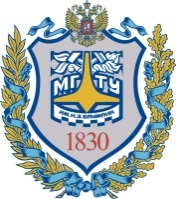 Министерство науки и высшего образования Российской Федерации
Федеральное государственное бюджетное образовательное учреждение высшего образования«Московский государственный технический университет
имени Н.Э. Баумана(национальный исследовательский университет)»
(МГТУ им. Н.Э. Баумана)Факультет«Информатика и системы управления» (ИУ)Кафедра«Информационная безопасность» (ИУ8)Студент:
, группа  ( курс)____________________(подпись, дата)Руководитель от предприятия:
 ____________________(подпись, дата)Руководитель от кафедры:
 ____________________(подпись, дата)Министерство науки и высшего образования Российской Федерации
Федеральное государственное бюджетное образовательное учреждение высшего образования«Московский государственный технический университет
имени Н.Э. Баумана(национальный исследовательский университет)»
(МГТУ им. Н.Э. Баумана)Факультет«Информатика и системы управления» (ИУ)Кафедра«Информационная безопасность» (ИУ8)Студент:
, группа  ( курс)____________________(подпись, дата)Руководитель от предприятия:
 ____________________(подпись, дата)Руководитель от кафедры:
 ____________________(подпись, дата)